        KONSERVATORIJ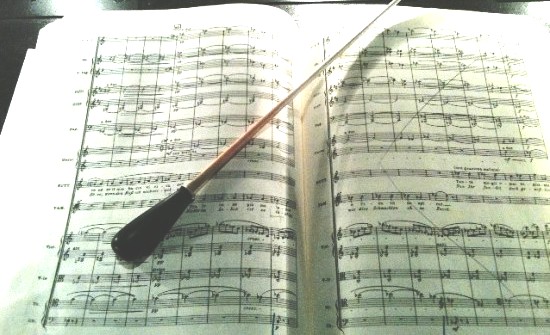  ZA GLASBO IN BALET                    MARIBOR				LETNI KONCERTDVORANA KONSERVATORIJA ZA GLASBO IN BALET MARIBOR,12. APRIL 2011, OB 18.00Kitarski orkestERJ. Riba: RODRIGUESCA 	- Allegro					- Andante lento- AllegroQueen: QUEEN MIXJužnoameriška ljudska: TANGOUmetniški vodja: Vojko VešligajHarmonikarSKI orkestERJ. Feld: PARTITA PICCOLA	- Burlesce- Elegie- CapriccioA. Götz: INTERCITYDirigent: Slavko Magdić